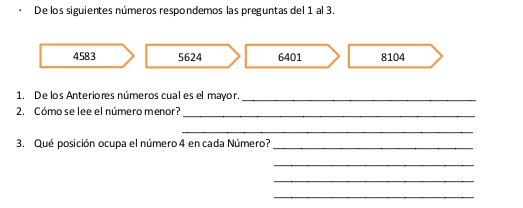 4. Escriba el número que corresponde.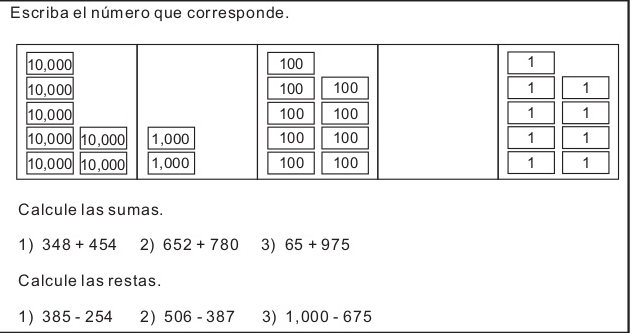 5.Calcule las sumas.1.348+278.454=                                          165. 652+2.780=                           65.489+3.975=6. Calcule las restas.464.987  -  327.875=                                              879.965 - 684.567=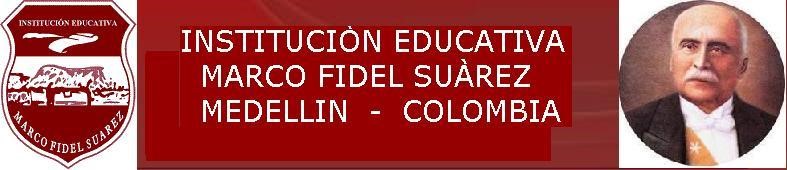 TALLER # 1INSTITUCIÓN EDUCATIVA MARCO FIDEL SUAREZ. SECCIÓN CARLOS OBANDO VELASCOBANCO DE TALLERESAREA: Matemáticas                        DOCENTE: Beatriz Elena Marín B.Grado en que se puede aplicar: 4°     Duración: 2 horas clase. Resolver individualmenteOBJETIVO:  Afianzar los procesos lógico-matemáticos mediante la elaboración, comparación y ejercitación de OPERACIONES de suma y resta. Tema o Competencia: Representación de los números naturales de diferentes maneras.